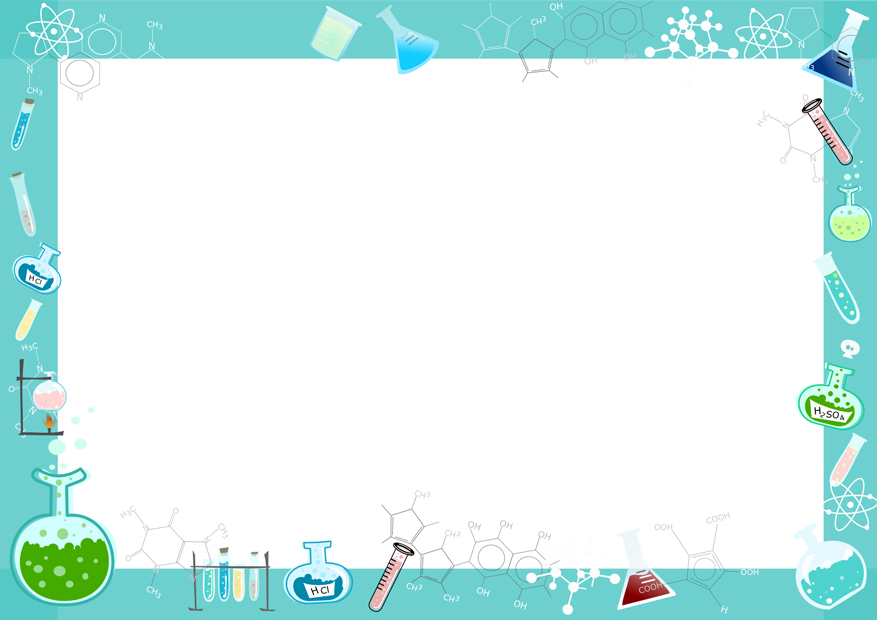 ОписаниеПопроси взрослого проварить луковую шелуху в небольшом количестве воды в течение 15 минут.После того, как отвар остынет, отпусти в него комочек ваты. Когда жидкость впитается в вату, вылови ее ложкой и оставь просушить. Посмотри, какого цвета стала вата.Этот опыт можно повторить со свеклой или чаем.ОписаниеСмешивай по  две краски. Смешав красную и желтую краску, можно получить оранжевый цвет;  синюю с желтой — зеленый,  красную с синей — фиолетовый, синюю с белой — голубой. Не забудь фиксировать результаты.ОписаниеВозьми кусок бумажного полотенца в самом низу поочередно рисуй фломастеромами черточки: красный, оранжевый, желтый, голубой, синий, фиолетовый, старайся сделать так, чтобы черточки были нарисованы близко друг к другу.После того как нарисуешь всеми цветами, опусти бумажное полотенце с нарисованными черточками в воду.Через некоторое время посмотри и ты увидишь, что бумажное полотенце стало похоже на радугу.ОписаниеПрижимай любой предмет к штемпельной подушке с краской и наноси оттиск на бумагу. Для получения другого цвета меняй и мисочку и предмет для оттискаОписаниеПод лист бумаги подкладывается предмет с рифленой поверхностью, рисунок раскрашивается карандашом.ОписаниеВозьми прищепку и вставь в него ватный дискОбмакни ватный диск в любую краску и рисуйДля того, чтобы взять другой цвет, поменяй ватный дискКАРТОТЕКА ЭКСПЕРИМЕНТОВ «Я СМОГУ! Я СДЕЛАЮ!» для старшего дошкольного возраста